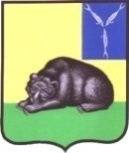 СОВЕТ МУНИЦИПАЛЬНОГО ОБРАЗОВАНИЯ ГОРОД ВОЛЬСКВОЛЬСКОГО МУНИЦИПАЛЬНОГО РАЙОНАСАРАТОВСКОЙ ОБЛАСТИР Е Ш Е Н И Е03 декабря 2021 года                        № 39/4-136                              г. ВольскО прекращении полномочий председателя  постоянной  депутатской комиссии Совета муниципального образования город Вольск по бюджету, налогам и  земельно-имущественным вопросамВ соответствии со ст. 6 Положения  о постоянных депутатских комиссиях Совета муниципального образования город Вольск, утвержденного решением Совета муниципального образования город Вольск от 05.06.2017 г.  № 43/3-215, Совет муниципального образования город Вольск  РЕШИЛ:             1. Прекратить полномочия председателя постоянной  депутатской комиссии Совета муниципального образования город Вольск по бюджету, налогам и земельно-имущественным вопросам Кузнецова Максима Александровича.      2.  Контроль за исполнением настоящего решения возложить на главу муниципального образования город Вольск.            3. Настоящее решение вступает в силу с момента принятия и распространяется на правоотношения, возникшие с 17 августа 2021 года.И.о. главымуниципального  образованиягород Вольск                                                                   И.Г.Долотова